Your recent request for information is replicated below, together with our response.Please provide with the date on which Police Scotland wrote to the Procurator Fiscal (and/or directly to a Justice of the Peace) requesting an arrest warrant for xxxxxxxxxxxxxxx (xxxxxxxx).
Please also provide me with the date on which the Justice of the Peace approved these applications.This enquiry relates to a press release in which you confirmed the arrest on 11 June.I can advise you that Police Scotland does not hold the above requested information.  In terms of Section 17 of the Act, this letter represents a formal notice that information is not held.By way of explanation, Police Scotland did not apply for a warrant and as such no information is held.If you require any further assistance please contact us quoting the reference above.You can request a review of this response within the next 40 working days by email or by letter (Information Management - FOI, Police Scotland, Clyde Gateway, 2 French Street, Dalmarnock, G40 4EH).  Requests must include the reason for your dissatisfaction.If you remain dissatisfied following our review response, you can appeal to the Office of the Scottish Information Commissioner (OSIC) within 6 months - online, by email or by letter (OSIC, Kinburn Castle, Doubledykes Road, St Andrews, KY16 9DS).Following an OSIC appeal, you can appeal to the Court of Session on a point of law only. This response will be added to our Disclosure Log in seven days' time.Every effort has been taken to ensure our response is as accessible as possible. If you require this response to be provided in an alternative format, please let us know.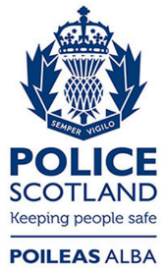 Freedom of Information ResponseOur reference:  FOI 23-1548Responded to:  11 July 2023